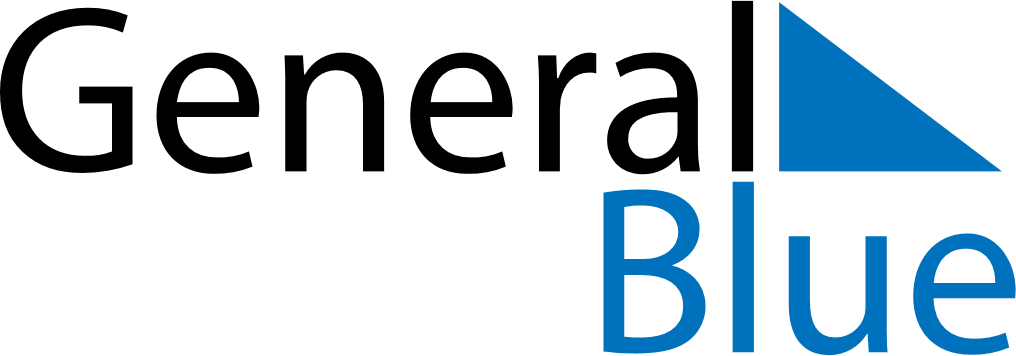 February 2024February 2024February 2024February 2024February 2024February 2024Oakey, Queensland, AustraliaOakey, Queensland, AustraliaOakey, Queensland, AustraliaOakey, Queensland, AustraliaOakey, Queensland, AustraliaOakey, Queensland, AustraliaSunday Monday Tuesday Wednesday Thursday Friday Saturday 1 2 3 Sunrise: 5:25 AM Sunset: 6:47 PM Daylight: 13 hours and 22 minutes. Sunrise: 5:26 AM Sunset: 6:47 PM Daylight: 13 hours and 21 minutes. Sunrise: 5:26 AM Sunset: 6:46 PM Daylight: 13 hours and 19 minutes. 4 5 6 7 8 9 10 Sunrise: 5:27 AM Sunset: 6:46 PM Daylight: 13 hours and 18 minutes. Sunrise: 5:28 AM Sunset: 6:45 PM Daylight: 13 hours and 17 minutes. Sunrise: 5:29 AM Sunset: 6:44 PM Daylight: 13 hours and 15 minutes. Sunrise: 5:30 AM Sunset: 6:44 PM Daylight: 13 hours and 14 minutes. Sunrise: 5:30 AM Sunset: 6:43 PM Daylight: 13 hours and 12 minutes. Sunrise: 5:31 AM Sunset: 6:42 PM Daylight: 13 hours and 11 minutes. Sunrise: 5:32 AM Sunset: 6:42 PM Daylight: 13 hours and 9 minutes. 11 12 13 14 15 16 17 Sunrise: 5:33 AM Sunset: 6:41 PM Daylight: 13 hours and 8 minutes. Sunrise: 5:33 AM Sunset: 6:40 PM Daylight: 13 hours and 6 minutes. Sunrise: 5:34 AM Sunset: 6:40 PM Daylight: 13 hours and 5 minutes. Sunrise: 5:35 AM Sunset: 6:39 PM Daylight: 13 hours and 4 minutes. Sunrise: 5:36 AM Sunset: 6:38 PM Daylight: 13 hours and 2 minutes. Sunrise: 5:36 AM Sunset: 6:37 PM Daylight: 13 hours and 0 minutes. Sunrise: 5:37 AM Sunset: 6:36 PM Daylight: 12 hours and 59 minutes. 18 19 20 21 22 23 24 Sunrise: 5:38 AM Sunset: 6:36 PM Daylight: 12 hours and 57 minutes. Sunrise: 5:38 AM Sunset: 6:35 PM Daylight: 12 hours and 56 minutes. Sunrise: 5:39 AM Sunset: 6:34 PM Daylight: 12 hours and 54 minutes. Sunrise: 5:40 AM Sunset: 6:33 PM Daylight: 12 hours and 53 minutes. Sunrise: 5:40 AM Sunset: 6:32 PM Daylight: 12 hours and 51 minutes. Sunrise: 5:41 AM Sunset: 6:31 PM Daylight: 12 hours and 50 minutes. Sunrise: 5:42 AM Sunset: 6:30 PM Daylight: 12 hours and 48 minutes. 25 26 27 28 29 Sunrise: 5:42 AM Sunset: 6:29 PM Daylight: 12 hours and 46 minutes. Sunrise: 5:43 AM Sunset: 6:28 PM Daylight: 12 hours and 45 minutes. Sunrise: 5:44 AM Sunset: 6:27 PM Daylight: 12 hours and 43 minutes. Sunrise: 5:44 AM Sunset: 6:26 PM Daylight: 12 hours and 42 minutes. Sunrise: 5:45 AM Sunset: 6:25 PM Daylight: 12 hours and 40 minutes. 